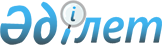 О признании утратившим силу совместного приказа Министра энергетики Республики Казахстан от 16 октября 2019 года № 338, Министра внутренних дел Республики Казахстан от 18 октября 2019 года № 909, Первого заместителя Премьер-Министра Республики Казахстан – Министра финансов Республики Казахстан от 17 октября 2019 года № 1156 и Председателя Комитета национальной безопасности Республики Казахстан от 18 октября 2019 года № 84/қе "О некоторых вопросах вывоза нефтепродуктов с территории Республики Казахстан"Совместный приказ Министра энергетики Республики Казахстан от 27 марта 2020 года № 113, Министра внутренних дел Республики Казахстан от 31 марта 2020 года № 271, и.о. Министра финансов Республики Казахстан от 1 апреля 2020 года № 342 и Председателя Комитета национальной безопасности Республики Казахстан от 3 апреля 2020 года № 21/қе. Зарегистрирован в Министерстве юстиции Республики Казахстан 6 апреля 2020 года № 20319
      ПРИКАЗЫВАЕМ:
      1. Признать утратившим силу совместный приказ Министра энергетики Республики Казахстан от 16 октября 2019 года № 338, Министра внутренних дел Республики Казахстан от 18 октября 2019 года № 909, Первого заместителя Премьер-Министра Республики Казахстан – Министра финансов Республики Казахстан от 17 октября 2019 года № 1156 и Председателя Комитета национальной безопасности Республики Казахстан от 18 октября 2019 года № 84/қе "О некоторых вопросах вывоза нефтепродуктов с территории Республики Казахстан" (зарегистрирован в Реестре государственной регистрации нормативных правовых актов за № 19500, опубликован 22 октября 2019 года в Эталонном контрольном банке нормативных правовых актов Республики Казахстан).
      2. Департаменту развития нефтяной промышленности Министерства энергетики Республики Казахстан в установленном законодательством Республики Казахстан порядке обеспечить:
      1) государственную регистрацию настоящего совместного приказа в Министерстве юстиции Республики Казахстан;
      2) размещение настоящего совместного приказа на интернет-ресурсе Министерства энергетики Республики Казахстан;
      3) в течение десяти рабочих дней после государственной регистрации настоящего совместного приказа в Министерстве юстиции Республики Казахстан представление в Департамент юридической службы Министерства энергетики Республики Казахстан сведений об исполнении мероприятий, предусмотренных подпунктами 1) и 2) настоящего пункта.
      3. Контроль за исполнением настоящего совместного приказа возложить на курирующего вице-министра энергетики Республики Казахстан.
      4. Настоящий совместный приказ вводится в действие после дня его первого официального опубликования.
      "СОГЛАСОВАН"
Министерство индустрии и
инфраструктурного развития
      "СОГЛАСОВАН"
Министерство торговли и интеграции
Республики Казахстан
      "СОГЛАСОВАН"
Министерство национальной
экономики Республики Казахстан
					© 2012. РГП на ПХВ «Институт законодательства и правовой информации Республики Казахстан» Министерства юстиции Республики Казахстан
				
      Председатель Комитета национальной 
безопасности Республики Казахстан

____________К. Масимов

      и.о Министра финансов 
Республики Казахстан        

_________Б. Шолпанкулов

      Министр внутренних дел 
Республики Казахстан 

__________Е. Тургумбаев

      Министр энергетики 
Республики Казахстан 

__________Н. Ногаев
